ESEMPIO DI MODELLO DI BOZZA DI PROGETTO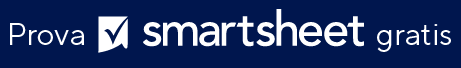 NOME DEL PROGETTOPROJECT MANAGERCAPO PROGETTOCampagna di sensibilizzazione del marchioSally PorterJoe RhodesRIEPILOGO DEL PROGETTOLa nostra recente ricerca sulla consapevolezza e la percezione del marchio ha mostrato alcune lacune nella messaggistica del marchio. Questa campagna di marketing intende aumentare il riconoscimento del marchio tramite comunicazioni aggiornate, in particolare aumentando la nostra presenza sui social media per triplicare il traffico in entrata entro il prossimo anno fiscale.La nostra recente ricerca sulla consapevolezza e la percezione del marchio ha mostrato alcune lacune nella messaggistica del marchio. Questa campagna di marketing intende aumentare il riconoscimento del marchio tramite comunicazioni aggiornate, in particolare aumentando la nostra presenza sui social media per triplicare il traffico in entrata entro il prossimo anno fiscale.OBIETTIVI DEL PROGETTOAumentare il coinvolgimento dell'80% per trimestre in media, per canale, monitorato in base alla percentuale di clic e al numero di commenti degli utenti. Avviare quattro campagne per trimestre per ogni canale di social media esistente, aumentando la visibilità (impressioni e visualizzazioni) dieci volte rispetto all'attuale valore di riferimento.Promuovere la messaggistica della campagna in base al feedback degli utenti rilevato dalla campagna del trimestre precedente per aumentare la fidelizzazione del sito del 25% ogni trimestre. Ridurre la frequenza di rimbalzo del 20% su tutti i canali. Aumentare il coinvolgimento dell'80% per trimestre in media, per canale, monitorato in base alla percentuale di clic e al numero di commenti degli utenti. Avviare quattro campagne per trimestre per ogni canale di social media esistente, aumentando la visibilità (impressioni e visualizzazioni) dieci volte rispetto all'attuale valore di riferimento.Promuovere la messaggistica della campagna in base al feedback degli utenti rilevato dalla campagna del trimestre precedente per aumentare la fidelizzazione del sito del 25% ogni trimestre. Ridurre la frequenza di rimbalzo del 20% su tutti i canali. AMBITO DEL LAVOROImplementare la messaggistica aggiornata nei contenuti e nelle campagne.Creare nuove campagne di marketing e pubblicità digitali.Sviluppare nuove campagne di marketing e nurture campaign via e-mail.Creare nuove campagne sui social media.Implementare la messaggistica aggiornata nei contenuti e nelle campagne.Creare nuove campagne di marketing e pubblicità digitali.Sviluppare nuove campagne di marketing e nurture campaign via e-mail.Creare nuove campagne sui social media.DELIVERABLE PRINCIPALIDichiarazione di posizionamento aggiornataQuadro di messaggistica aggiornatoLinee guida aggiornate per la strategia del marchioContenuti del sito webProgettazione degli annunciModelli e-mailCampagna dei contenuti per social mediaDichiarazione di posizionamento aggiornataQuadro di messaggistica aggiornatoLinee guida aggiornate per la strategia del marchioContenuti del sito webProgettazione degli annunciModelli e-mailCampagna dei contenuti per social mediaTIMELINE DEL PROGETTODurata stimata: 12 mesi (aprile - marzo)Fase 1: pianificazione e strategiaFase 2: sviluppo di piani d'azioneFase 3: creazione di risorse di marketingFase 4: implementazioneDurata stimata: 12 mesi (aprile - marzo)Fase 1: pianificazione e strategiaFase 2: sviluppo di piani d'azioneFase 3: creazione di risorse di marketingFase 4: implementazioneTEAM DI PROGETTORUOLORESPONSABILITÀTEAM DI PROGETTOTEAM DI PROGETTOTEAM DI PROGETTOTEAM DI PROGETTOCOMMENTIDICHIARAZIONE DI NON RESPONSABILITÀQualsiasi articolo, modello o informazione sono forniti da Smartsheet sul sito web solo come riferimento. Pur adoperandoci a mantenere le informazioni aggiornate e corrette, non offriamo alcuna garanzia o dichiarazione di alcun tipo, esplicita o implicita, relativamente alla completezza, l’accuratezza, l’affidabilità, l’idoneità o la disponibilità rispetto al sito web o le informazioni, gli articoli, i modelli o della relativa grafica contenuti nel sito. Qualsiasi affidamento si faccia su tali informazioni è pertanto strettamente a proprio rischio.